Minimum IT System Requirements and Recommendations for eQSuite™Internet ConnectionAs a Web-based application, eQSuite™ relies on a reliable high-speed internet connection such as business internet cable, business DSL or other reliable network connection. Access to eQSuite™Authorized users with a user name and password will access eQSuite:Through our website homepage: http://il.eqhs.org, by clicking eQSuite button located on the right side under eQHealth Web Systems.By creating a short cut on your desktop or saving link below as favorite Web site: https://ilwebapps.eqhs.org/webportal/Login.aspxUpdated Web/Internet Browser»       To access eQSuite ™, the following hardware and software requirements must be met:Computer with Intel Pentium 4 or higher CPU and monitor Windows XP SP2 or higher 1 GB free hard drive space,  512 MB memory,  Broadband Internet connection »       eQSuite™ requires internet browsers that support HTML5 as well as the latest W3C standards. »       eQHealth supports the current version and two prior major releases of any of the following:   Chrome     Firefox      Internet Explorer     Safari »       The following browsers and their predecessors are no longer supported: Firefox 3.5,                   Internet Explorer 7, and Safari 3 To check the Internet Browser you have on your computer, first connect to the Internet and then click on “Help” from the menu bar: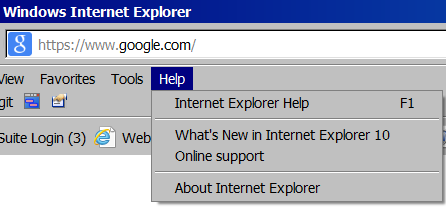 CONTACT YOUR HOSPITAL IT CONTACT OR HELPDESK FOR ASSISTANCEMinimum IT System Requirements and Recommendations for eQSuite™Adobe ReadereQSuite™ displays portable document files (PDF) using Adobe Reader. These files “pop-up” and show as non-editable documents that can be viewed or printed easily from your computer. REMINDER: Turn OFF your pop-up blocker to allow for reports or letters to be viewed online.  To turn off pop-up blocker, connect to the Internet and click on “Tools” from your menu bar, or ask your IT representative to adjust your Pop-up blocker settings when you’re on eQSuite™: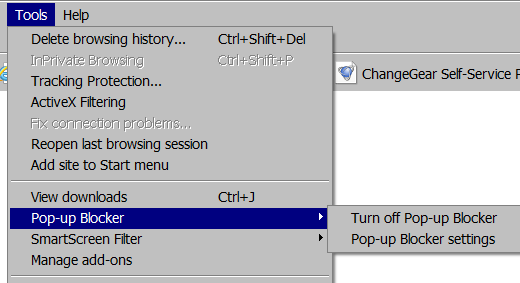 Computer Screen RecommendationsAny computer screen will work, but eQSuite™ works best with a screen resolution of 1024 x 768 pixels – you’ll be able to see and work on more information on the screen without scrolling. You can also use F11 on your keyboard to see your full screen when working with eQSuite™. Compatibility View  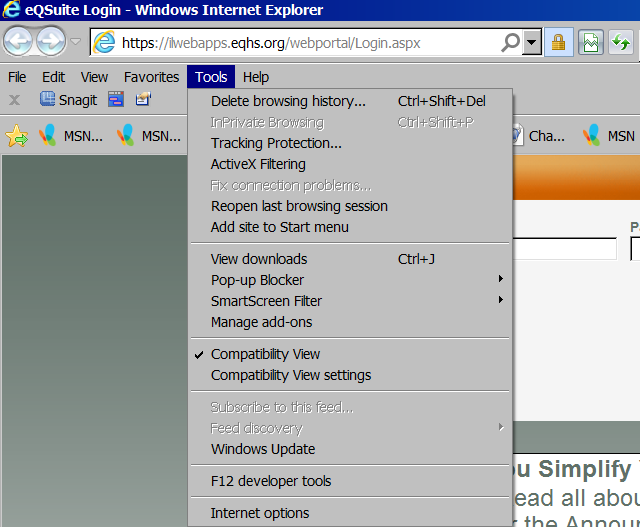 CONTACT YOUR HOSPITAL IT CONTACT OR HELPDESK FOR ASSISTANCE